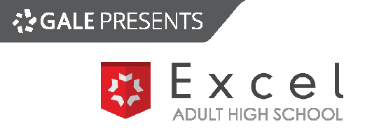 Best Practices for Graduation Ceremonies and Sample InvitationsThe Students:  Consider having a minimum number of students who will participate in the ceremony.  Three or more is ideal but this is at the library’s discretion.   Invite students and their families.Buy or rent caps and gowns for the ceremony.Have students arrive early to understand their role in the ceremony.Invite all currently enrolled Excel students so they can celebrate with grads. This can help motivate them to remain committed to finishing the program. Ask one or more of the students to speak to the press and share their stories.  Event promotion/media relations:Invite local press to the event.Use the graduation press release template and media alert from the PR Toolkit on the support site. Keep Gale in the loop. We like to send a representative from Gale to attend and if the library would like, potentially speak at the graduation.Have designated trained library staff and students available to talk about the program.Many libraries have live-streamed the graduation on their Facebook page.  Be sure to post about the event on all your social media platforms. A great way to recruit potential students.  The Ceremony:  Timeline Procession – graduates Greetings – from the library director or library staff member hosting the event Speakers – inspirational speech from a student and special guest (gov official, president of local community college, or a business leader) Presentation – each student receives their high school diploma Finalities –  students may receive a few more words of support, and the event ends with yet more music. Once the event ends, students can mix with their fellow students, family, and friends. Have space/stage for the ceremony Invite local stakeholders to the library  Mayors, city officials, library board members, members of the friend’s group, business community leaders, program funders, etc.  Many times, these attendees would like to give speeches Consider a career/college next step event as part of the ceremony (possibly have some booths run by local companies to answer questions for the graduates before/after the ceremony, like a career/college fair, and those stationing the booth could attend the ceremony too) For example, invite local police chiefs if one of your students would like to become a police officer, help your students make job connections, and get the community involved. Invite the local community college deans – they can make a speech but also answer questions for interested students.  Provide light refreshments if it is going to be a long ceremony. Have music for students walking in and out of the ceremony.  Excel High School provides students with their diploma and diploma covers. Consider connecting with the school to ensure the student receives their high school credentials in time for the ceremony. Have a videographer and/or professional photographer there so you can have images from the event.As students walk across the stage say some words about their future career/education plans. Have them walk off stage to get a picture with their family. Sample Invitations: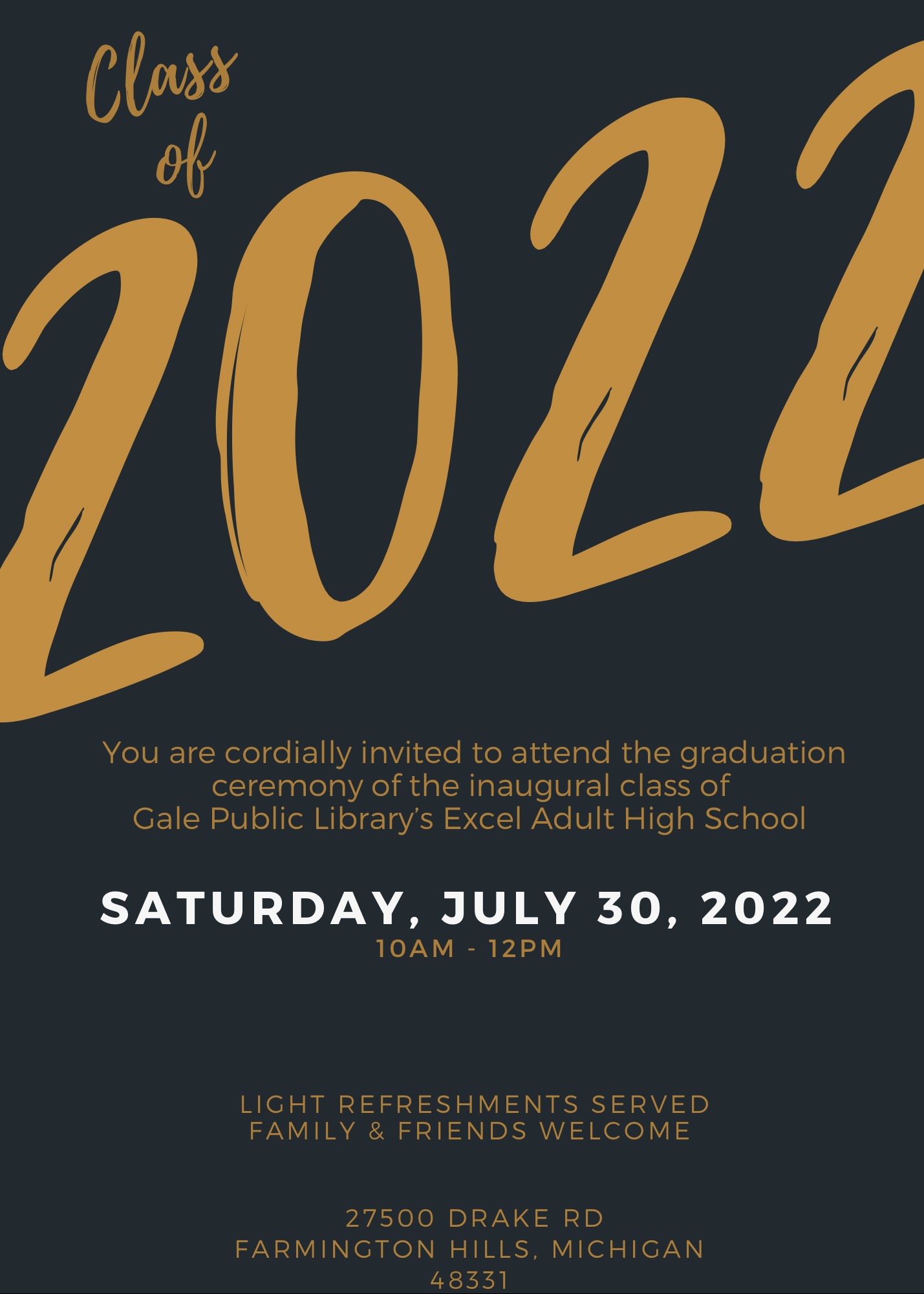 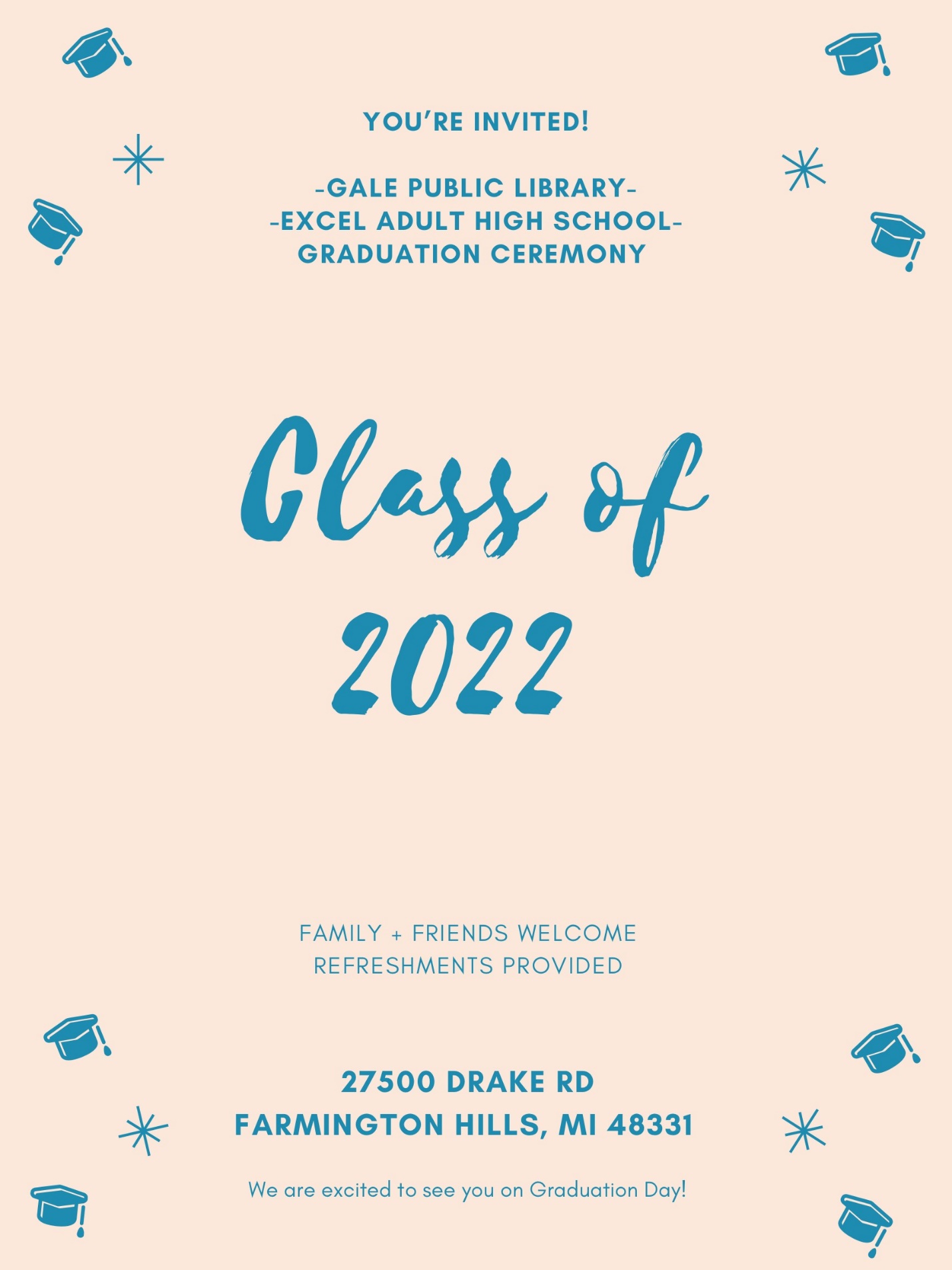 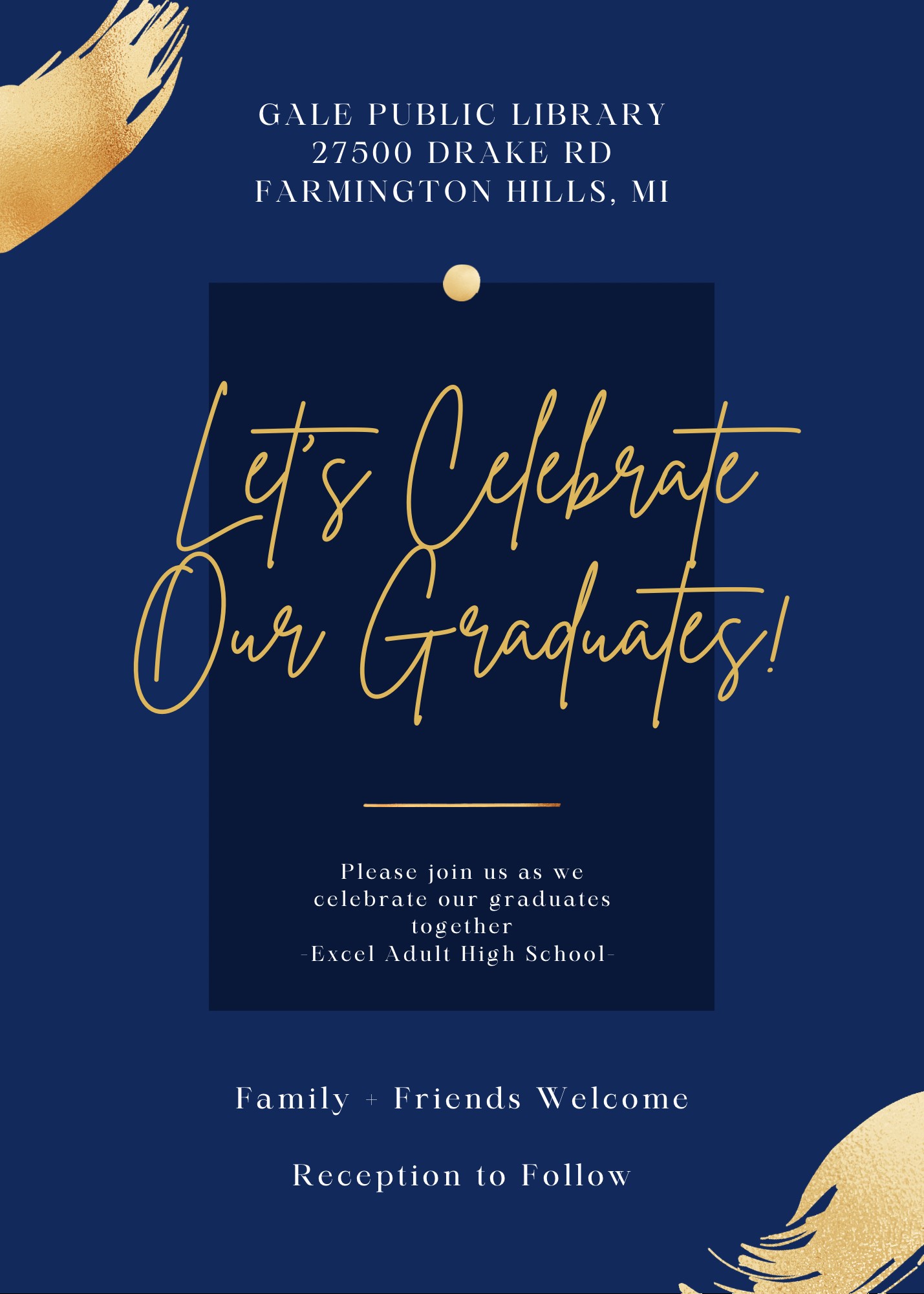 